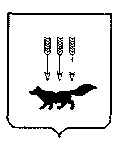 ПОСТАНОВЛЕНИЕАДМИНИСТРАЦИИ городского округа САРАНСКот   «    04   »    марта     2020 г.                                                   			№ 357Об утверждении документации по внесению изменений в документацию по планировке территории (проект планировки территории, проект межевания территории) земельного участка с кадастровым номером 13:23:0914110:40, расположенного в районе ул. Фурманова г. Саранска 	Принимая во внимание письмо закрытого акционерного общества «Мордовский бекон» от 13 февраля 2020 года № 81, в соответствии с Федеральным законом от 6 октября 2003 года № 131-ФЗ «Об общих принципах организации местного самоуправления в Российской Федерации», статьями 45, 46 Градостроительного кодекса Российской Федерации, постановлением Администрации городского округа Саранск от 21 февраля 2018 года № 402 «Об утверждении документации по планировке территории (проект планировки территории, проект межевания территории) земельного участка с кадастровым номером 13:23:0914110:40, расположенного в районе ул. Фурманова г. Саранска» (с изменениями, внесенными постановлением Администрации городского округа Саранск от 27 июня 2019 года № 1202), постановлением Главы городского округа Саранск от 9 декабря 2019 года № 672-ПГ «О вынесении на публичные слушания документации по внесению изменений в документацию по планировке территории (проект планировки территории, проект межевания территории) земельного участка с кадастровым номером 13:23:0914110:40, расположенного в районе                ул. Фурманова г. Саранска», с учетом протокола публичных слушаний по вопросу внесения изменений в документацию по планировке территории (проект планировки территории, проект межевания территории) земельного участка с кадастровым номером 13:23:0914110:40, расположенного в районе ул. Фурманова г. Саранска, проведенных 26 декабря 2019 года, заключения о результатах публичных слушаний, опубликованного в газете «Известия Мордовии» от                    14 февраля 2020 года № 16, иных прилагаемых документов Администрация городского округа Саранск п о с т а н о в л я е т:          1. Утвердить документацию по внесению изменений в документацию по планировке территории (проект планировки территории, проект межевания территории) земельного участка с кадастровым номером 13:23:0914110:40, расположенного в районе ул. Фурманова г. Саранска, согласно приложению к настоящему постановлению (заказчик – ЗАО «Мордовский бекон»).2. Считать документацию, указанную в пункте 1 настоящего постановления,  действующей при полном выполнении требований, предъявляемых действующими на момент реализации документации Генеральным планом городского округа Саранск и Правилами землепользования и застройки городского округа Саранск.3. Контроль за исполнением настоящего постановления возложить                               на Заместителя Главы городского округа Саранск – Директора Департамента перспективного развития Администрации городского округа Саранск. 4. Настоящее постановление вступает в силу со дня его официального опубликования.И. о.  Главы  городского округа Саранск				                И. Н. Бутяйкин                          Приложение  к постановлению Администрации городского округа Саранск от «04» марта 2020 г. № 357Состав документации по внесению изменений в документацию по планировке территории (проект планировки территории, проект межевания территории) земельного участка с кадастровым номером 13:23:0914110:40, расположенного в районе ул. Фурманова г. Саранска   №п/пНаименование документа1.Пояснительная записка2.Графическая часть. Том 12.1.Материалы по обоснованию проекта планировки территории:2.1.1.Фрагмент карты планировочной структуры территории городского округа Саранск с отображением границ элементов планировочной структуры (по материалам генерального плана г.о. Саранск 2014 г.)             М 1:10000 2.1.2.Схема организации движения транспорта (включая транспорт общего пользования) и пешеходов. М 1:1000 (вариант 1)2.1.3.Схема организации движения транспорта (включая транспорт общего пользования) и пешеходов. М 1:1000 (вариант 2)2.1.4.Схема границ зон с особыми условиями использования территории             М 1:1000 (вариант 1)2.1.5.Схема границ зон с особыми условиями использования территории             М 1:1000 (вариант 2)2.1.6.Схема вертикальной планировки, инженерной подготовки и инженерной защиты территории . М 1:1000 (вариант 1)2.1.7.Схема вертикальной планировки, инженерной подготовки и инженерной защиты территории . М 1:1000 (вариант 2)2.1.8.Схема планируемых инженерных коммуникаций. М 1:1000            (вариант 1)2.1.9.Схема планируемых инженерных коммуникаций. М 1:1000             (вариант 2)2.1.10Схема очередности планируемого развития территории. М 1:1000 (вариант 1)2.1.11Схема очередности планируемого развития территории. М 1:1000 (вариант 2)3.Графическая часть. Том 23.1.Основная часть проекта планировки территории:3.1.1.Чертеж планировки территории. М 1:1000 (вариант 1)3.1.2.Чертеж планировки территории. М 1:1000 (вариант 2)3.1.3.Разбивочный чертеж красных линий (чертеж установленных ранее красных линий) М 1:10004.Графическая часть. Том 34.1.Основная часть проекта межевания территории:4.1.1.Чертеж межевания территории. М 1:1000 (вариант 1)4.1.2.Чертеж планировки территории. М 1:1000 (вариант 2)4.1.3.Чертеж границ зон публичных сервитутов. М 1:1000 (вариант 1)4.1.4.Чертеж границ зон публичных сервитутов. М 1:1000 (вариант 2)4.1.5Чертеж существующих земельных участков. Чертеж местоположения существующих объектов капитального строительства . М 1:5004.1.6.Схема границ зон с особыми условиями использования территории М 1:1000 (вариант 1)4.1.7Схема границ зон с особыми условиями использования территории М 1:1000 (вариант 2)